​​​​​​​  កិច្ចតែងការបង្រៀនមុខវិជា្ជ	៖ រូបវិទ្យាថ្នាក់ទី	៖ ៧ជំពូកទី៤	៖ សម្ពាធមេរៀនទី៤	៖ រយៈពេល	៖ ២ម៉ោងម៉ោងទី	៖ ១ និង ២បង្រៀនដោយ៖ វេង ចិត្រាI- វត្ថុបំណងចំណេះដឹង៖​ 	សិស្សនឹងអាចពន្យល់អំពីអ្វី ដែលហៅថាសម្ពាធបរិយាកាស (លក្ខណៈនៃសម្ពាធបរិយាកាស) បានត្រឹមត្រូវ។បំណិន៖       	សិស្សធ្វើពិសោធន៍ កត់ត្រាពិសោធន៍ និងយល់ដឹងអំពីសម្ពាធបរិយាកាសបានយ៉ាងល្អ។ឥរិយាបថ៖ 	សិស្សប្រើប្រាស់សម្ពាធបរិយាកាស នៅក្នុងជីវភាពរស់នៅប្រចាំថ្ងៃ បានយ៉ាងត្រឹមត្រូវ និងប៉ិន ប្រសប់។II- សម្ភារៈបង្រៀន និងរៀន 	ឯកសារយោង ៖ 	+ សៀវភៅពុម្ពសិស្សថ្នាក់ទី៧ មុខវិជ្ជារូបវិទ្យា របស់ក្រសួងអប់រំ យុវជន និងកីឡា+ សៀវភៅណែនាំសម្រាប់គ្រូបង្រៀន របស់ STEPSAM ទី3 (ទំព័រទី១២៤ ដល់១២៥)+ ឯកសារណែនាំសម្រាប់គ្រូបង្រៀន របស់ VSO+ ឯកសារណែនាំសម្រាប់គ្រូបង្រៀន របស់ VVOB (ទំព័រទី៤៥ ដល់៤៦) ពិសោធន៍រូបវិទ្យាភាគ២។+ ឯកសារណែនាំសម្រាប់គ្រូបង្រៀន របស់ VVOB (ទំព័រទី៤៧) បំណិនឆ្លុះបញ្ចាំងគំនិតភាន់ច្រឡំ)។	សម្ភារៈពិសោធន៍/ សម្ភារៈឧបទេស ៖ ​	+ ដបទឹក កែវ ទុយោ ប៉េងប៉ោង ធុងទឹក ទឹក		+ ទឹកក្រូច សឺរ៉ាំងIII- សកម្មភាពបង្រៀន និងរៀន
​​​​​​​  សកម្មភាពគ្រូខ្លឹមសារមេរៀនសកម្មភាពសិស្សត្រួតពិនិត្យ- អនាម័យ-សណ្ដាប់ធ្នាប់-អវត្តមាន ។ជំហានទី១ (២នាទី)រដ្ឋបាលថ្នាក់ប្រធាន ឬអនុប្រធានថ្នាក់ ជួយសម្រប សម្រួលឡើងរាយការណ៍ ពី​អវត្តមាន សិស្ស។- គ្រូអោយសិស្ស ប្រើប្រាស់ក្តាឈ្នូន - តើគេអាចគណនាសម្ពាធ នៃអង្គ ធាតុរាវ នៅជម្រៅណាមួយតាមរូប មន្តអ្វី?- ហេតុអ្វីបានជាបាតទំនប់ទឹក គេ ត្រូវសង់អោយធំ ហើយក្រាស់ជាង ផ្នែកខាងលើ។ជំហានទី២ (១០នាទី)រំឭកមេរៀនចាស់- គេអាចគណនាសម្ពាធ នៃអង្គ ធាតុរាវ នៅជម្រៅណាមួយតាមរូបមន្ត៖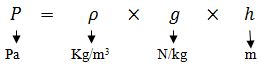 - ជាបាតទំនប់ទឹក គេត្រូវសង់អោយធំ ហើយក្រាស់ជាងផ្នែកខាងលើ ពីព្រោះ ដើម្បីទប់ទល់នឹងកំណើនសម្ពាធទឹកដ៏ ធំសម្បើមណាមួយ។- គេអាចគណនាសម្ពាធ នៃអង្គ ធាតុរាវ នៅជម្រៅណាមួយតាមរូបមន្ត៖- ជាបាតទំនប់ទឹក គេត្រូវសង់អោយធំ ហើយក្រាស់ជាងផ្នែកខាងលើ ពីព្រោះ ដើម្បីទប់ទល់នឹងកំណើនសម្ពាធទឹកដ៏ ធំសម្បើមណាមួយ។- គ្រូអោយសិស្សអានមេរៀន ត្រង់ ចំណុច១. សម្ពាធបរិយាកាស១.១ ពិសោធន៍គ្រឿងបំផតភ្នាស១.២ ពិសោធន៍របាញ់ទឹក ក្នុងស៊ឺរ៉ាំ គ្មានខ្យល់- គ្រូដាក់សំណួរពិភាក្សា- តើបរិយាកាស គឺជាអ្វី?- ហេតុអ្វីបានជាស្រទាប់ខ្យល់នៅ ជាប់នឹងផែនដី?- ខ្យល់នៅមាននៅឡើយ នៅរយៈ កម្ពស់ប៉ុន្មាន?- ខ្យល់កាន់តែខ្សត់ទៅៗ នៅរយៈ កម្ពស់ប៉ុន្មាន?- តើអ្នកធ្លាប់មានអារម្មណ៍ថា មាន សម្ពាធពីខ្យល់ឬទេ?- តើសម្ពាធបរិយាកាសជុំវិញខ្លួន របស់យើង មានទំហំប៉ុន្មានញូតុន ក្នុងមួយម៉ែតការេ?- សម្ពាធបរិយាកាស មានតម្លៃធំ ណាស់។ ហេតុអ្វីបានជារាល់វត្ថុ ទាំងអស់ មិនត្រូវបានខូចខាត ដោយសារសម្ពាធបរិយាកាស?- គ្រូហៅសិស្សពីរនាក់ អោយឡើង មកធ្វើពិសោធន៍។ តើមួយណា ស្រួលបឺតជាង?   រូបភាពទី១         រូបភាពទី២- គ្រូហៅសិស្សពីរនាក់ អោយឡើង មកធ្វើពិសោធន៍។ តើរូបមួយណា ស្រួលផ្លុំជាង?- ប្រើប្រាស់រូបភាពតុក្កតាគំនិត។+គ្រូគូសរូប (ទឹកក្រូចឆ្មា)- តើដបទឹកក្រូចឆ្មា នឹងស្រាលជាង មុនឬទេ ប្រសិនបើគេបើកគំរប ចេញ?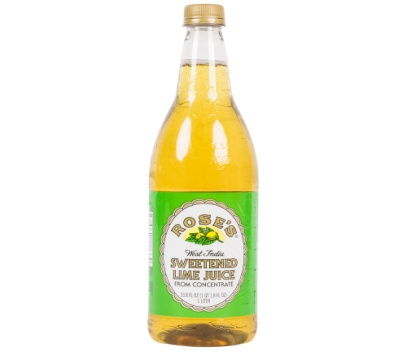 - ខ្ញុំគិតថា  វានឹងនៅតែរក្សាទម្ងន់ ដដែល។- ខ្ញុំគិតថា  វានឹងធ្ងន់ជាងមុនទៅ ទឿត។ជំហានទី៣៖ មេរៀនថ្មី (៣០នាទី)មេរៀនទី៤៖ សម្ពាធបរិយាកាស១. សម្ពាធបរិយាកាស១.១ ពិសោធន៍គ្រឿងបំផតភ្នាស១.២ ពិសោធន៍របាញ់ទឹក ក្នុងស៊ឺរ៉ាំគ្មាន ខ្យល់- បរិយាកាស គឺជាស្រទាប់ខ្យល់ដែល នៅជុំវិញផែនដីយើង។- បានជាស្រទាប់ខ្យល់ នៅជាប់ផែនដី ពីព្រោះ ដោយសារតែកម្លាំងទំនាញ ផែនដី។- ខ្យល់នៅមាននៅឡើយ នៅរយៈ កម្ពស់ ១០០គីឡូម៉ែត ទៅដល់៥០០គី ឡូម៉ែត។- ខ្យល់កាន់តែខ្សត់ទៅៗ នៅរយៈ កម្ពស់ចាប់ពី ១៥គីឡូម៉ែត ទៅ២០គីឡូ ម៉ែត។- ចម្លើយរំពឹងទុក (សម្ពាធពីខ្យល់នោះ ទេ) (សៀវភៅឯកសារ STEPSAM ទី៣ ទំព័រទី ១២៤)។- សម្ពាធបរិយាកាសជុំវិញខ្លួន របស់ យើង មានទំហំ 105Pa/m2។- ហេតុបានជារាល់វត្ថុទាំងអស់ មិនត្រូវ បានខូចខាត ដោយសារសម្ពាធបរិយា កាស ពីព្រោះសម្ពាធពីខាងក្រៅ និង សម្ពាធពីខាងក្នុងស៊ីគ្នា។ នេះជាហេតុ ដែលធ្វើអោយ យើងមិនមានអារម្មណ៍ ថាសម្ពាធបរិយាកាស (សៀវភៅឯក សារ STEPSAM ទី៣ ទំព័រទី ១២៤)។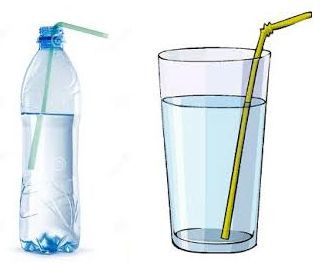 រូបភាពទី១              រូបភាពទី២ពិសោធរូបវិទ្យាភាគ២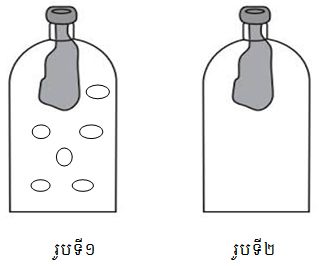 ​​        ឯកសារសៀវភៅរបស់ VSOការផ្លុំប៉េងប៉ោង អ្នកត្រូវតែបង្កើតជា សម្ពាធរុញខ្យល់ បរិយាកាសចេញ។ ប្រសិនបើ ខ្យល់បរិយាកាសមិនអាច រុញចេញក្រៅបានទេ វានឹងពិបាកផ្លុំ ប៉េងប៉ោងអោយបានដូច ក្នុងដបដែល មិនមានរន្ធអញ្ចឹង។ ក្នុងដបដែលមាន រន្ធ អ្នកអាចរុញខ្យល់បរិយាកាសចេញ បាន។ប៉េងប៉ោង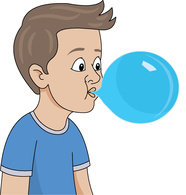 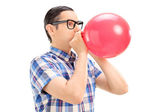 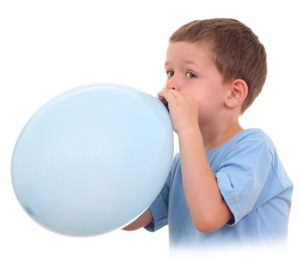 បកស្រាយមនុស្សភាគច្រើនយល់ថា ខ្យល់មិន មានទម្ងន់ ឬមានទម្ងន់ជាតម្លៃអវិជ្ជ មាន។ ដូចសារធាតុផ្សេងៗទៀតដែល ខ្យល់ផ្សំឡើងពីភាគល្អិត ទោះជាភាគ ល្អិតទាំងនោះ មានទំហំតូចក៏ដោយក៏វា មានទម្ងន់បន្តិចបន្តួចដែរ។ ដោយសារ តែខ្យល់មានទម្ងន់ ការបញ្ចូលខ្យល់ទៅ ក្នុងប៉េងប៉ោង នឹងបន្ថែមទម្ងន់អោយ ប៉េងប៉ោង។ ប៉េងប៉ោងផ្ទុកខ្យល់កាន់តែ ច្រើន នាំអោយប៉េងប៉ោងកាន់តែធ្ងន់។បកស្រាយការយល់ច្រឡំ ដែលច្រើនតែកើតមាន គឺឧស្ម័នមិនមានទម្ងន់ ឬការយល់ថា ឧស្ម័នទាំងនោះ មានទម្ងន់ជាតម្លៃអវិជ្ជ មាន។ ពេលគេបើកគម្របដបទឹកក្រូច ឆ្មា មានការភាយនូវឧស្ម័នកាបូនឌីអុក ស៊ីត (CO2) ពីក្នុងដប។ សារធាតុ ផ្សេងៗទៀត ដែលឧស្ម័នកាបូនឌីអុក ស៊ីត (CO2) ផ្សំឡើងពីភាគល្អិត ដែល មានទម្ងន់ស្រាល។ ដោយសារឧស្ម័ន នេះមានទម្ងន់ ដបទឹកក្រូចឆ្មានឹងមាន ទម្ងន់ស្រាលជាង មុនពេលឧស្ម័ននេះ ភាយចេញ។- សិស្សម្នាក់ក្រោកឈរអានមេរៀន រីឯ សិស្សផ្សេងទៀតស្តាប់ និងមើលតាម។- សិស្សបែងចែកជា ក្រុមពិភាក្សារក ចម្លើយ។- បរិយាកាស គឺជាស្រទាប់ខ្យល់ដែល នៅជុំវិញផែនដីយើង។- បានជាស្រទាប់ខ្យល់ នៅជាប់ផែនដី ពីព្រោះ ដោយសារតែកម្លាំងទំនាញ ផែនដី។- ខ្យល់នៅមាននៅឡើយ នៅរយៈ កម្ពស់ ១០០គីឡូម៉ែត ទៅដល់៥០០គី ឡូម៉ែត។- ខ្យល់កាន់តែខ្សត់ទៅៗ នៅរយៈ កម្ពស់ចាប់ពី ១៥គីឡូម៉ែត ទៅ២០គីឡូ ម៉ែត។ - ចម្លើយរំពឹងទុក (សម្ពាធពីខ្យល់នោះ ទេ) (សៀវភៅឯកសារ STEPSAM ទី៣ ទំព័រទី ១២៤)។- សម្ពាធបរិយាកាសជុំវិញខ្លួន របស់ យើង មានទំហំ 105Pa/m2។- ហេតុបានជារាល់វត្ថុទាំងអស់ មិនត្រូវ បានខូចខាត ដោយសារសម្ពាធបរិយា កាស ពីព្រោះសម្ពាធពីខាងក្រៅ និង សម្ពាធពីខាងក្នុងស៊ីគ្នា។ នេះជាហេតុ ដែលធ្វើអោយ យើងមិនមានអារម្មណ៍ ថាសម្ពាធបរិយាកាស (សៀវភៅឯក សារ STEPSAM ទី៣ ទំព័រទី ១២៤)។- សិស្សពីរនាក់ឡើងមកធ្វើពិសោធន៍។ រូបទី២ ស្រួលបឺតជាង។  រូបភាពទី១              រូបភាពទី២- សិស្សពីរនាក់ឡើងមកធ្វើពិសោធន៍។ រូបទី១ ស្រួលផ្លុំជាង។- តើសម្ពាធបរិយាកាសជុំវិញខ្លួន របស់យើង មានទំហំប៉ុន្មានញូតុន ក្នុងមួយម៉ែតការេ?- ហេតុអ្វីបានជា យើងមិនដឹងថា មានសម្ពាធបរិយាកាស សង្កត់នៅ លើខ្លួនរបស់យើង?ជំហានទី៤៖ ពង្រឹងចំណេះដឹង (៥នាទី)- សម្ពាធបរិយាកាសជុំវិញខ្លួន របស់ យើង មានទំហំ 105Pa/m2។- ហេតុបានជាយើងមិនដឹងថា មាន សម្ពាធបរិយាកាស សង្កត់នៅលើខ្លួន របស់យើង ពីព្រោះកម្លាំងខ្យល់នៅក្នុង រាង្គកាយរបស់យើងទប់ នឹងកម្លាំង សង្កត់របស់ខ្យល់ពីខាងក្រៅ។- សម្ពាធបរិយាកាសជុំវិញខ្លួន របស់ យើង មានទំហំ 105Pa/m2។- ហេតុបានជាយើងមិនដឹងថា មាន សម្ពាធបរិយាកាស សង្កត់នៅលើខ្លួន របស់យើង ពីព្រោះកម្លាំងខ្យល់នៅក្នុង រាង្គកាយរបស់យើងទប់ នឹងកម្លាំង សង្កត់របស់ខ្យល់ពីខាងក្រៅ។- អោយសិស្សអានមេរៀនបន្ត និង ពេលធ្វើដំណើរតាមផ្លូវ ត្រូវគោរព ច្បាប់ចរាចណ៍ ជាពិសេសត្រូវមាន អនាម័យខ្លួនប្រាណ ការរស់នៅ ស្អាតប្រចាំថ្ងៃ និងហូបឬផឹកស្អាត ជានិច្ច។ជំហានទី៥  (៣នាទី)កិច្ចការផ្ទះ-សិស្សស្តាប់ ហើយអនុវត្តន៍តាមការ ណែនាំរបស់គ្រូ​បង្រៀន។